Confined Space Questions and Answers1. Which of the following is included but not limited to confined spaces?VesselsTanksVaultsTrenchesAll of the above*2. Entering a permit space can prove fatal for an employee when the oxygen level is ____________.Below 19.5 percentAbove 23.5 percentBelow 20 percentBoth a and b*3. Any employee can enter a permit required confined space to carry out necessary repairs or maintenance.TrueFalse*4. Which of the following is NOT a confined space that requires a permit?A space that contains a hazardous or potentially hazardous atmosphere.A space that contains a material that can smother someone who enters.A space that contains a material which can engulf someone who enters.A space that contains walls that converge inward or floors that slope downwards and taper into a smaller area which could trap or asphyxiate an entrant.A space that is designed for continuous employee occupancy*5. What steps must an employer take after determining that the workplace has permit required confined entry areas?Develop and implement a written program*Verbally inform all supervisors in the affected areas of the requirement of OSHA’s programNotify those in charge of medical files for affected employeesAll of the above6. Which of the following must be tested FIRST before an employee enters a confined space?Oxygen content*Flammable gases and vaporsPotential toxic air contaminants7. What does the acronym IDLH stand for with respect to confined spaces?Instant Death Lurks HereImmediately Dangerous to Life or Health*Integrated and Differentiated Level of HazardsInflammability Detection Level Hazard8. Atmospheres that contain a flammable component above what percent of its Lower Explosive Limit (LEL) are considered hazardous for confined space entry?10 percent*7.5 percent5 percent2.5 percent9. When you see this sign with the word DANGER and this image you should understand that: 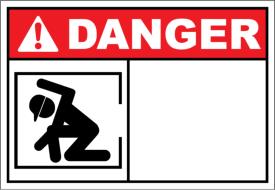 There’s a man hiding in a cardboard box and he’s coming to get youYou are entering an area with confined space*This is an entry to air duct. Air pressure may suck you further insideNone of the above10. OSHA mandates that an Entry Supervisor sign the Entry Permit before an employee begins work in a confined space.True*False11. An attendant can enter a permit space to help the employee inside the confined space without being relieved by another authorized attendant.TrueFalse*12. The retrieval line attached to the chest or full body harness worn by authorized entrants should be attached to:Both their shouldersTheir hipsThe center of their backs near shoulder level or above their heads*Arms and legs13. After completing an Entry Permit, the Permit Supervisor must immediately forward it to the appropriate safety department.TrueFalse*14. When an employee is working in a confined space more than five feet deep, the other end of his or her retrieval line must be:Securely attached to a fixed pointHeld at all times by the attendantConnected to a mechanical device*None of these15. The Entry Permit must be canceled when operations inside the permit space are completed or when a dangerous condition arises inside or near the permit space.True*False16. In an emergency, in the absence of a trained rescue team, an attendant must:Enter the permit space and try to save the entrantAttempt a non-entry rescue*Pray and hope that the entrant survivesNone of the above17. A confined space can be as large as a tank, vessel or silo. True*False18. A confined space always requires a permit to be entered. TrueFalse*19. Employers must warn employees of the existence and location of permit required confined spaces via e-mails and word of mouth. TrueFalse*20. Employers must have a written program to cover permit required confined space entry.True*False21. Training is required for all employees working in / with Permit Required confined spaces.True*False22. Entry Supervisors must verify all tests, including atmospheric testing, are conducted before entry into a PRCS is allowed.True*False23. Attendants must maintain constant contact with entrants. True*False24. Attendants should always remove entrants from a confined space when a hazardous situation occurs.True*False25. At least one member of the rescue team must be certified in basic first aid and CPR.True*False26. Trained rescue workers should enter confined spaces only when absolutely necessary.True*False27. Confined space atmospheres must be tested for oxygen, flammability agents and any other toxic agents.True*False28. Oxygen content must be between 19.5% and 23.5%.True*False29. The use of continuous forced air ventilation can be used to eliminate potential and actual atmospheric hazards.True*False30. Entrants could “drown” in a confined space filled with grain.True*False31. Entrapment can occur in a PRCS due to the shape or design of the space.True*False32. Some PRCS risks include electrical hazards, moving machinery, stored energy, heat and falls.True*False33. Lockout and PPE shall be used when appropriate for employee safety in PRCS’s.True*False34. An entry permit must state the required amount of time for the task to be completed.True*False35. All PRCS permits must be retained for one year.True*False36. When working with outside contractors, the "host" employer and outside contractor should coordinate entry operations to ensure the safety of all employees.True*False37. A confined space has the following characteristics:Large enough and so configured that an employee can bodily enter and perform workLimited or restricted means of entry or exitNot designed for continuous human occupancyAll of the above*38. Which of the following are hazards that may be encountered in a confined space:Materials that can engulf an entrantMoving machineryOxygen deficiencyAll of the above*39. Entrant responsibilities include which of the following:Take an active role in evaluating the space prior to entryAlert the attendant of any dangerous situations inside the spaceExit the space as ordered by the attendantAll of the above*40. Employees must be trained prior to performing confined space entry.True*False41. Acceptable oxygen levels for confined space entry are 16.5% to 18.5%.TrueFalse*42. An attendant may leave the area of the confined entry for brief periods.TrueFalse*43. Confined space entry permits must be kept on file for at least one year.True*False44. Horizontal (side) entry requires the use of a lifeline where engulfment hazards exist.True*False45. Entry may not exceed the time required to complete the assigned work.True*False46. OSHA requires specific procedures for each type of space at a facility.True*False